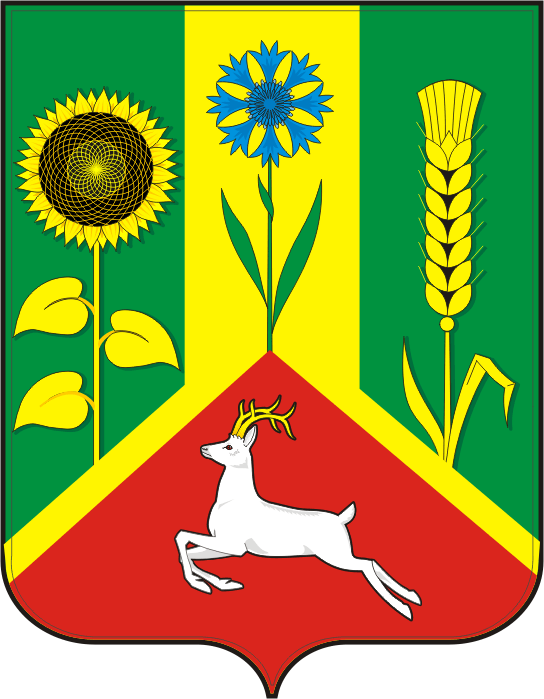 СОВЕТ ДЕПУТАТОВ муниципального образования Васильевский СЕЛЬСОВЕТ САРАКТАШСКОГО РАЙОНА оренбургской областичетвёртый созывР Е Ш Е Н И Е Очередное тринадцатое заседания Совета депутатовВасильевского сельсовета Саракташского района четвёртого созыва25 марта 2022 г                            с. Васильевка                                   № 64Об отчёте главы муниципального образования Васильевский сельсовет Саракташского района Оренбургской области о результатах своей деятельности, деятельности администрации сельсовета, в том числе о решении вопросов, поставленных Советом депутатов сельсоветаза 2021 год.Заслушав и обсудив представленный главой муниципального образования Васильевский сельсовет Саракташского района Оренбургской области Серединовым Александром Николаевичем отчет о результатах своей деятельности, деятельности администрации сельсовета, в том числе о решении вопросов, поставленных Советом депутатов сельсовета за 2021 год,	Совет депутатов сельсоветаР Е Ш И Л :           1. Утвердить отчет главы муниципального образования Васильевский сельсовет Саракташского района Оренбургской области Серединова Александра Николаевича о результатах своей деятельности, деятельности администрации  сельсовета, в том числе о решении вопросов, поставленных Советом депутатов сельсовета за 2021 год (Прилагается).           2. Признать деятельность главы муниципального образования Васильевский сельсовет Саракташского района Оренбургской области Серединова  Александра Николаевича за 2021 год удовлетворительной.           3. Отметить в деятельности главы муниципального образования Васильевский сельсовет Саракташского района Оренбургской области Серединова Александра Николаевича положительные итоги в решении вопросов местного и общегосударственного значения.                       4. Поручить главе муниципального образования Васильевский сельсовет Саракташского района Оренбургской области Серединову Александру Николаевичу в ходе осуществления своей деятельности в 2022 году продолжить работу, направленную на дальнейшее повышение качества жизни жителей сельсовета за счёт бесперебойного функционирования всех систем жизнедеятельности и их дальнейшего развития, социальной стабильности.             5. Контроль за исполнением настоящего решения оставляю за собой. 6. Решение вступает в силу со дня подписания, подлежит, обнародованию на территории муниципального образования и размещению на официальном сайте в сети Интернет  администрации  Васильевского сельсовета Саракташского района Оренбургской области.Председатель Совета депутатов сельсовета-Глава  муниципального образования                                       А.Н. СерединовПриложение к решению Совета депутатов сельсовета25.03.2022 г № 64Отчет главымуниципального образования Васильевский  сельсовет Саракташского района Оренбургской области о результатах своей деятельности, деятельности администрации сельсовета, в том числе о решении вопросов, поставленных Советом депутатов сельсовета за 2021 годУважаемые депутаты и приглашенные!Подводя итоги ушедшего года, представляю Вашему вниманию   отчет о результатах своей деятельности, деятельности администрации сельсовета, в том числе о решении вопросов, поставленных Советом депутатов сельсовета за 2021 год, который позволит Вам оценить достигнутые результаты  и определить основные задачи  на 2022  год.Деятельность муниципального образования Васильевский сельсовет в 2021 году была организована в соответствии с Федеральным законом от 06.10.2003 №131-ФЗ «Об общих принципах организации местного самоуправления в Российской Федерации», Законом Оренбургской области от 21.02.1996 «Об организации местного самоуправления в Оренбургской области» и на основании Устава муниципального образования Васильевский сельсовет. На 01.01.2021 года население Васильевского сельсовета составило 1517 человек, число домовладений 547.Анализ демографической ситуации за последние 5 лет говорит о том, что население уменьшается в результате естественной убыли и миграции населения. О работе Совета депутатовДеятельность Совета депутатов осуществлялась согласно Регламента Совета депутатов муниципального образования Васильевский сельсовет Саракташского района Оренбургской области. В состав Совета депутатов четвертого созыва входят 12 депутатов. В 2021 году проведено 6 заседаний Совета депутатов сельсовета, принято 39 решений по ряду важных вопросов. Среди них наиболее значимые:  Это: 1.  Исполнение бюджета муниципального образования. 2. Вносились изменения и дополнения в Устав муниципального образования.2.  В связи с изменением федерального законодательства вносились изменения в действующие нормативно - правовые акты.3.  Принимались решения по утверждению различных положений и правил, внесения изменений в них, необходимых для деятельности администрации поселения. 4.  Рассматривался и утверждался бюджет на 2022 год и плановый период 2023 и 2024 годов  и многие др.О работе администрации сельсоветаДеятельность администрации сельсовета осуществлялась в соответствии с Положением об администрации муниципального образования Васильевский сельсовет Саракташского района Оренбургской области. В  сельской администрации работают 5 человек (5 муниципальных служащих, в том числе глава). В 2021 году в администрации сельсовета принято 79 постановлений, 32 распоряжения,  23 распоряжения по личному составу.  В целях решения непосредственно населением вопросов местного значения в апреле 2021 года во всех населенных пунктах сельсовета проведены собрания граждан с общим охватом 150 человек. В собраниях приняли участие заместители главы  администрации Саракташского района, районные и сельские  депутаты.По инициативе населения, представительного органа муниципального образования, по инициативе главы муниципального образования в 2021 году проведено 2 публичных слушания по вопросам утверждения и исполнения бюджета сельсовета,  о внесении изменений и дополнений в Устав. С целью выяснения мнения населения при выявлении приоритетных направлений для формирования проектов инициативного бюджетирования проведено 2 собрания граждан в селе Кульчумово.Работа с заявлениями и обращениями граждан – неотъемлемая часть ежедневной работы администрации сельсовета. В 2021 году в администрацию поступило 77 письменных и 12 устных обращений граждан. Все письменные обращения граждан и ответы к ним регистрируются на портале ССТУ в разделе «Результаты обращения граждан». В течение года специалистами администрации было принято и отработано входящей документации – 392 документа, это письма, запросы, информация. Отправлено и выдано исходящей документации- 972  документов это: ответы на письма, запросы, отчеты, справки различного характера, выписки из похозяйственных книг, оформлялись документы на получение субсидии, льгот, адресной помощи, детских пособий, материальной помощи,  оформления домовладений и земельных участков в собственностьБюджет сельсовета Бюджет муниципального образования МО Васильевский сельсовет по состоянию на 01 января 2022 года составил по доходам 10 065 520 руб., при плане 9 962 101 руб., процент исполнения составил 101 %, в том числе собственных налогов собрано 4 208 537 руб., в т.ч. Профицит бюджета  составляет  392,00 руб.Расходы местного бюджета ориентированы на социально-экономическое развитие территории сельсовета, по состоянию на 01.01.2022 года они составили 9 673 301 руб., при плане 11 326 158 руб., процент исполнения составил  85 %.Расходы по разделу 01 «Общегосударственные вопросы»Расходы муниципального бюджета по разделу  «Общегосударственные вопросы» составили: 3 067 613 руб. при плане 3 067 613., процент исполнения составил 100% в т.ч.:Фонд оплаты труда государственных (муниципальных) органов – 1 896 454руб.;Взносы по обязательному социальному страхованию – 573 396 руб.; Прочие услуги (юридическое обслуживание (ИП Спицин), услуги программиста (ИП Семисотов), консультационные услуги (ООО «СТО»), размещение объявлений и решений в газету) – 215 446,39 руб.;Услуги связи и интернета – 48 436 руб.;Покупка материалов (канцтовары, автозапчасти, бензин) – 159 303 руб.;Оплата за работу по договорам (техничка) – 102458 руб.;За земельный контроль перечислено (межбюджетные трансферты) 38 600 руб.; За внешний финансовый контроль (межбюджетные трансферты) 31 600 руб.;Членские взносы в Совет (ассоциацию)  муниципальных образований– 1922 руб.Расходы по разделу 02 «Национальная оборона»Расходы муниципального бюджета по разделу «Национальная оборона» составили: 102 000 руб. при плане 102 000 руб., процент исполнения составил  100 %. Расходы на осуществление первичного воинского учета: оплата труда и взносы по обязательному социальному страхованию.Расходы по разделу 03 «Национальная безопасность и правоохранительная деятельность»Расходы муниципального бюджета по разделу «Обеспечение пожарной безопасности»  составили: 48 409 руб. при плане 48 409 руб., процент исполнения составил  100 %. Были произведены расходы на оплату по договорам на тушение пожаров.Расходы по разделу 04 «Национальная экономика»Расходы муниципального бюджета по разделу «Дорожное хозяйство» включают в себя расходы на содержание и капитальный ремонт автодорог общего пользования и искусственных сооружений на них, что составило 1 433 586 руб. при плане 2 701 789 руб., процент исполнения составил  53  %. в т.ч. :освещение внутрипоселковых дорог  208 000 руб., Обработка улиц противогололедной смесью (ПСС10%) в с.Васильевка  - 101 936 руб.;Очистка улиц от снега в с.Васильевка, с.Кульчумово, с.Татарский Саракташ, с.Новоселки, с.Райманово, д. Покурлей – 597 474 руб.;Приобретение уличных светильников, ламп – 46 861 руб.;Приобретение уличных контейнеров для ТБО – 140 000 руб.;Постановка автомобильной дороги как земельный участок – 84000 руб.;Предоставление места на опорах ЛЭП – 12722 руб.;Услуги автогрейдера – 44200 руб.;Опашка противопожарных полос – 54000 руб.Оплата за работу по договорам: обкос улиц; ремонт уличного освещения в с.Васильевка, с.Кульчумово, с.Татарский Саракташ, с.Новоселки, с.Райманово, д. Покурлей – 144 393 руб.Расходы по разделу 05 «Жилищно-коммунальное хозяйство»Расходы муниципального бюджета по разделу «Жилищное хозяйство» включают в себя расходы на оплату взносов на капитальный ремонт МКДЧто составило: 45 667,61 руб. при плане 45 667,61 руб., процент исполнения составил 100 %. По программе капитального ремонта МДК в 2021 году был проведен капитальный ремонт крыши  дома № 8 по улице Дружба в селе Васильевка о капитальный ремонт водоотведения  (канализации) этого же дома.Расходы по разделу 08 «Культура, кинематография»Расходы муниципального бюджета по разделу «Культура» включают в себя расходы на обеспечение мероприятий, направленных на развитие культуры на территории Васильевского сельсовета, что составило 4 873 874 руб. при плане 5 258 528 руб., процент исполнения составил 92 % , в том числеФинансовое обеспечение мероприятий, направленных на развитие культуры  - 732 736 руб. в т.ч. расходы в сфере коммунальных услуг (поставка природного газа и электроэнергии, ВДПО, ВДГО) – 720481 руб.; приобретение насоса в клуб с. Татарский Саракташ – 12255,00 руб.Финансовое обеспечение части переданных полномочий по организации досуга и обеспечению жителей услугами организации культуры и библиотечного обслуживания (межбюджетные трансферты по оплате труда) – 2 694 400 рублей.Оплата за работу по договорам операторам газовой котельной в с.Васильевка, с.Татарский Саракташ – 276 082 руб.В рамках программы инициативного бюджетирования в 2021 году был реализован проект «Благоустройство детской площадки на территории клуба с.Татарский Саракташ», общая стоимость проекта  1 170 656 руб. в т.ч. бюджет поселения – 165608,81руб. в т.ч. депутатские - 12000; бюджет населения и спонсоры -  235263,86 руб.; областной бюджет – 769783,33 руб.Расходы по разделу 10 «Социальная политика»Расходы муниципального бюджета по разделу «Социальная политика» составили: 102 150 руб. при плане 102 150 руб., процент исполнения составил  100 %. Предоставление пенсии за выслугу лет муниципальным служащимИсполнение государственных полномочийАдминистрацией поселения ведется исполнение отдельных государственных полномочий в части ведения воинского учета в соответствии с требованиями закона РФ «О воинской обязанности и военной службе».Всего на первичном воинском учете состоят 254 человек:- 14 граждан, подлежащих призыву на военную службу (уменьшилось на 4 человека);- 4 офицеров запаса (уменьшилось на 1 человека);- 236 прапорщиков, мичманов, сержантов, старшин, солдат и матросов запаса (уменьшилось на 8 человек). Из них:- на общем воинском учете - 226 граждан, пребывающих в запасе, (уменьшилось на 8 человек);- на специальном воинском учете – 10 граждан, пребывающих в запасе.Ежегодно комиссариатом Саракташского и Беляевского районов Оренбургской области проведена сверка документов первичного воинского учета военнообязанных и призывников. Нотариальные действияВ соответствии со статьей 37 Федерального закона «Основы законодательства о нотариате» заместитель главы администрации имеет право совершать ряд нотариальных действий для лиц, зарегистрированных по месту жительства или месту пребывания в населенных пунктах сельсовета. За 2021 год совершены следующие нотариальные действия:удостоверено доверенностей – 13; (в основном это удостоверение доверенностей неимущественного характера).   освидетельствованы верности копий документов и выписок из них - 4 ;освидетельствованы подлинности подписи на документах – 1; С 1 сентября 2019 года из числа нотариальных действий исключено удостоверение завещаний и удостоверение доверенностей на распоряжение недвижимым имуществом. Удостоверение доверенности на совершение сделок с земельными долями возможно только нотариусами. Общественные формированияПри решении вопросов местного значения в интересах населения администрация Васильевского сельсовета активно взаимодействует с общественными формированиями: общественный совет по профилактике преступлений и правонарушений, общественная инспекция по делам несовершеннолетних,  Совет ветеранов, Совет женщин, Совет молодежи. В целях охраны общественного порядка  на территории муниципального образования создано Общественное объединение правоохранительной направленности.В 2021 году проведено 5 заседаний административной комиссии, на которых рассмотрено 5 протоколов, из них: ст. 12 (статья 12. Безнадзорное нахождение сельскохозяйственных животных, птицы на территории муниципального образования) – 4;ст. 7.2 ч. 1 (статья 7.2 ч 1. Нарушение общественного порядка, выразившееся в отправлении естественных надобностей человека в не предусмотренных для этого местах) – 1.Назначено административное наказание в виде предупреждения -2, штрафа -3.  Назначенные административные штрафы на общую сумму                  3 тыс. руб. По состоянию на 1 января 2022 года взысканы в сумме 2000,00 руб. (2 из 3 штрафов, процент взысканных штрафов составляет 66,66%). При этом налажено взаимодействие с Саракташским районным отделом судебных приставов.Выстраивать эффективную систему обратной связи с населением администрации Васильевского сельсовета помогают старосты сёл, действующие в пяти  населенных пунктах сельсовета. Старосты сёл являются «проводниками» гражданской активности местных жителей. Здравоохранение: 5 сел обслуживаются фельдшерами, село Новоселки из-за отсутствия специалиста обслуживается фельшером села Васильевка два раза в неделю.Во всех ФАП хорошие условия для работы, благодаря руководству Саракташской РБ учреждения здравоохранения работают без сбоев. В условиях пандемии коронавирусной инфекции, увеличилась нагрузка на учреждения здравоохранения. Была проделана большая работа по профилактике коронавирусной инфекции, по вакцинации населения.   Санитарные барьеры установлены в каждом учреждении и организации, с населением проведена разъяснительная работа, проводился подворный обход не вакцинированных жителей.Образование: на территории муниципального образования находиться одна средняя и две основные общеобразовательные школы, в которых обучается более 80 учащихся с 1 по 9 классы. На базе Васильевской СОШ работает дошкольная группа.  В 2021 году в рамках социально значимых мероприятий  в Васильевской школе была проведена замена 16 старых деревянных окон на пластиковые стеклопакеты. На сегодняшний день все школы полностью 100% обучаются по ФГОС второго поколения. Все учащиеся обеспечены учебниками. Приобретены Электронные образовательные ресурсы. Все школы были готовы к началу учебного года.    МОБУ «Васильевская СОШ»В 2021 году в школе работает 12 педагогов, из них 2 внешние совместители. Из них 1 человек имеет среднее специальное образование, 11 – высшее. В 2021 году аттестацию на 1 квалификационную категорию прошел 1 педагог, подтвердили 1 квалификационную категорию 2 педагога. Штат педагогических работников укомплектован 100%.МОБУ Васильевская СОШ имеет достаточную инфраструктуру, которая соответствует требованиям и позволяет реализовывать образовательные программы в полном объеме в соответствии с ФГОС общего образования. Учебные кабинеты оснащены наглядными дидактическими пособиями, справочной литературой, демонстрационным и лабораторным оборудованием, техническими средствами обучения. Во всех учебных кабинетах установлена новая мебель, новые классные доски, софиты. Полностью автоматизированы рабочие места администрации, учителей. Приобретенная аппаратура позволяет проводить внеклассные мероприятия, педсоветы, семинары, совещания на хорошем техническом уровне.Школа укомплектована достаточным количеством педагогических и иных работников, которые имеют высокую квалификацию и регулярно проходят повышение квалификации, что позволяет обеспечивать стабильные качественные результаты образовательных достижений обучающихся.Профильного и углубленного обучения в МОБУ Васильевская СОШ нет. В 2021 году школа продолжила успешно реализовывать рабочие программы «Родной язык (русский)» и «Родная литература (русская)». В основные образовательные программы основного общего образования внесена рабочая программа «Второй иностранный язык (немецкий)» (реализуется в 8 и 9 классах).В 2021 году для выпускников 9 класса государственная итоговая аттестация проводилась только по обязательным предметам: русскому языку и математике. По результатам ОГЭ по русскому языку средний балл – 26 (выше районного), по математике – 15,4 (выше районного). Выпускники 9 класса 2021 года продолжили обучение в других профессиональных образовательных организациях. В 2020-2021 учебном году, работая над решением задачи развития творческих и познавательных интересов учащихся, развития у учащихся интереса к исследовательской деятельности, педагогический коллектив вел целенаправленную работу с одаренными и высокомотивированными учащимися по реализации программы «Наше будущее».В марте 2021 года 8 обучающихся приняли участие в Областной олимпиаде школьников 5-8 классов по 6 предметам (муниципальный этап), результатом которой стали 2 победителя (Ласько Екатерина (6кл.) по английскому языку и МХК) и 3 призера (Коновалова Мария (8 кл.), Ларин Никита (7 кл.) по русскому языку, Гусейнова Рамиля (7 кл.) по МХК). Участие приняли в олимпиадах, проводимых на платформе «Сириус» (по физике процент участия 25% в 9 классе; по биологии –  40% в 8 классе, 50% в 9 классе; по астрономии –  50% в 7 классе; 50% по химии в 9 классе; по математике – 100% в 5, 7 классах).  В ноябре 2021 года 9 обучающихся приняли участие в муниципальном этапе Всероссийской олимпиады школьников. Ученик 8 класса Ларин Никита стал призером. Ребята принимают активное участие в различных конкурсах различных уровней..МОБУ Новопокурлеевская ООШВ  2020-2021 году обучалось 22 учащихся. На территории образовательного учреждения  в 2021 оборудована географическая площадка для проведения опытно-исследовательских работ в рамках учебных предметов «География», «Географическое краеведение» и «Окружающий мир».В учебном заведении развита система поддержки талантливых детей. Учащиеся школы стали победителями во многих значимых интеллектуальных состязаниях, конкурсах муниципального и регионального уровнях. Во Всероссийской онлайн-олимпиаде "Безопасные дороги" трое учащиеся получили дипломы победителей, в районном конкурсе творческих работ «Зимняя фантазия» учащиеся заняли одно 1 место, два 2 места и три 3 места, в районный конкурс творческих работ «Осенняя фантазия» два победителя заняли  3 место.МОБУ Кульчумовская ООШОбучается 20 учащихся и работают 6 педагогов . 5 из которых являются классными руководителями.Воспитательная система школы охватывает весь педагогический процесс, интегрируя учебные занятия, внеурочную жизнь детей, общение, влияние социальной, природной, предметно – эстетической среды.В школе ведется работа органов ученического самоуправления. На заседаниях обсуждаются план подготовки и проведения мероприятий, анализ общешкольных  дел, участие в акциях, проектах. Самоуправление обучающихся – это самостоятельность в проявлении инициативы, принятии решения и его реализации в интересах коллектива и организации. Условиями сближения коллектива учителей и учеников является совместное участие в коллективной деятельности, высокая степень единства Крупными делами, проведёнными советом старшеклассников стали:день самоуправления;новый год;вечер встречи с выпускниками;участие с концертом в ДК для пожилыхпоздравление ветеранов с праздникамиПрошли акции: «Чистая улица», «Чистый берег». Приняли активное участие в сборе мусора на территории, прилегающей к  школе. Волонтеры и добровольцы  помогают пожилым и нуждающимся в помощи людям: убирают дворы, прилегающие территории, чистят снег и др.
    Стало доброй традицией торжественное принятие пятиклассников в ряды детской организации «Ровесник», которое проводится в ноябре, с приглашением почетных гостей.     Большая работа проводится по подготовке и проведению праздника  Дня Победы. Ежегодно школа организует шествие Бессмертного полка, который заканчивается торжественным митингом у памятника и Вахтой Памяти .К 75летию Победы в  селе Кульчумово силами общественности, женсовета и жителями села был открыт памятник труженикам тыла и детям войны. Где учащиеся и весь коллектив школы принимали активное участие.На протяжении ряда лет школа работает  над проблемой: «Возрождение национальной культуры и привитие интереса к татарскому языку и литера​туре у учащихся».Проводят работу с учащимися, нацеленными на учебу и одаренными детьми. Учащиеся занимаются научно-исследовательской деятельностью. Собрали богатый материал о традициях, обычаях, образе жизни, истории, культуре татарского народа и жителей своего села.
Учащиеся школы изучают родной татарский язык и литературу как предмет. Обучение и воспитание проходит на этнокультурных традициях татарского народа. 
   Учащиеся Кульчумовской  школы также принимают  участие в  муниципальном  и региональном этапах  всероссийской   олимпиады школьников, по татарскому языку, и становятся  победителями. Это:  Юлдашев Зуфар, Нигматуллина Залина, Каскинова Юлия. Ежегодно принимают участие в областном конкурсе стихов «Джалиловские чтения Рахматулина Илюза, Нигматуллина Залина, Каскинова Юлия.
Одним  из направлений  воспитательной работы школы является этнокультурный модуль. Поэтому каждый год учащиеся Кульчумовской школы  принимаем активное участие в конкурсе «Истоки», где также занимаем  призовые места.Культура: имеется 2 ДК и 3 сельских клуба.  Проблемы с теплом в зимнее время возникают в ДК с. Кульчумово и клубе с. Новоселки где электроотопление. Работникам культуры сложно было работать в прошедшем году, так как со сложившейся эпидемиологической обстановкой в стране нельзя было организовывать и проводить мероприятия, но  работать нужно было, работники культуры работали в онлайн - режиме.  Поэтому в сети Интернет была создана группа «Культура Васильевского сельсовета», где размещается материал о проводимых на территории мероприятиях. На спонсорские средства в сельском клубе села Новоселки установлена автономная пожарная сигнализация. На сегодняшний день открыта вакансия заведующего ДК с. Кульчумово.Сельское хозяйствоНа территории муниципального образование работает сельхозпредприятие ООО «Саракташхлебопродукт» и обрабатывает паевые земли колхоз «Власть Советов». Оба предприятия динамично развиваются и своевременно в полном объеме перечисляют в бюджет сельского поселения налог на доходы физических лиц и земельный налог на земли сельскохозяйственного назначения.Подготовка и проведение  переписи населенияВ целях организации подготовки и проведения Всероссийской переписи населения 2020 года в муниципальных образованиях создана комиссия по проведению ВПН-2020. Утверждено положение о комиссии по проведению ВПН-2020 и ее состав. На заседаниях комиссий рассматриваются вопросы выполнения подготовительных работ и проведения переписи населения.В августе 2019 года проведен мониторинг по выявлению недостатков в адресном хозяйстве, по итогам которого было выявлено отсутствие номерных знаков и аншлагов с названием улиц. По  вопросу отсутствия номерных знаков проводилась работа с собственниками домовладений, а администрация сельсовета  заказала и установила  аншлаги с названием улиц в количестве 50 шт. В настоящее время все недостатки устранены. Для участия в переписи были привлечены 2 основных переписчика и 2 резервных.Всероссийская перепись населения должна была пройти в октябре 2020 года, однако в июне постановлением правительства она была перенесена на апрель 2021 года. В феврале 2021г. Правительство РФ приняло решение о переносе проведения Всероссийской переписи населения с апреля на сентябрь 2021 года. Перепись населения на территории  муниципального образования прошла, организована и на хорошем уровне.Пожарная безопасностьВ целях обеспечения пожарной безопасности на территории сельсовета ежегодно вручаются собственникам жилых помещений памятки о соблюдении мер пожарной безопасности в быту (в 2020 году охвачено 78 % населения), организованы встречи сотрудников государственного пожарного надзора перед жителями в целях обучения населения сельсовета правилам пожарной безопасности. В рамках областной программы «Сохрани жизнь себе и своему ребенку» с 2014 года установлено 24 автономных дымовых извещателей  многодетным семьям и семья, находящимся в трудной жизненной ситуации. В муниципальном образовании создана и работает ДПД. Имеется пожарная машина, которая стоит в теплом боксе, всегда находиться в рабочем состоянии и выезжает по первому сигналу.Ежегодно производиться устройство защитных противопожарных полос (опашка) границ населенных пунктов, кладбищ, свалок. Периодически производится проверка установленных пожарных гидрантов на исправность.БлагоустройствоАдминистрацией сельсовета совместно со старостами и депутатами в 2021 году были выполнены следующие мероприятия:-в весенний период производилось грейдирование дорог в селах;- регулярно и своевременно старались следить за ремонтом светильников уличного освещения и добавляем новые светильники;-  в прошедшем году массово  субботники не проводились, в связи с пандемией, но небольшими группами в каждом селе провели уборку территорий, жители приводили в порядок придомовые территории, в летнее время проводился обкос сорной растительности;- в каждом селе большая работа проводиться Советом по благоустройству кладбища.  По их инициативе были проведены субботники по уборке мусора, вырубке старых деревьев и замена части ограждения;  - оформлены через суд в собственность 31 дорога местного значения в селах Татарский Саракташ, Кульчумово, Новоселки, Покурлей;- подано исковое заявления в арбитражный суд о признания права на собственность на дороги местного значения в селе Васильевка;- была проведена администрацией муниципального образования по участию в программе инициативного бюджетирования. Были проведены собрания с жителями села Кульчумово, определена проблема, избрана инициативная группа, составлена вся необходимая документация и наш проект прошел, теперь мы в этом году будем его реализовывать. Проект «Благоустройство общественной территории Дома культуры села Кульчумово Саракташского района Оренбургской области», стоимость проекта 510 729 тыс руб.  Проект подразумевает разные источники финансирования: местный бюджет – 72 729 тыс. руб, субсидия – 330 тыс. руб, спонсоры- 30 тыс. руб, население – 71 тыс. руб, средства на социального значимые мероприятия от депутата Законодательного Собрания Оренбургской области Перевозникова Федора Викторовича – 7 тыс. руб.Каковы планы на 2022 год:- продолжать работу по благоустройству населенных пунктов;-  постановка дорог местного значения на кадастровый учет и оформление их в собственность;- работа с недвижимостью, находящейся в муниципальной собственности;- подготовка документов по капитальному ремонту  многоквартирных домов по улицы Дружба в селе Васильевка;- подготовка и празднование юбилея с. Новоселки;- участие в программе инициативного бюджетирования. В заключении хочу сказать, что и в дальнейшем надеюсь на слаженную профессиональную работу депутатского корпуса, старост сел, общественников. Благодарю Вас за поддержку, за солидарность и единство при решении важных задач. Мы все вместе должны оправдать ожидания наших жителей! Спасибо за внимание! Разослано:депутатам Совета депутатов сельсовета, руководителям учреждений, места для обнародования, официальный сайт администрации сельсовета,  в делоПоказателиПо состоянию на 01.01.2022 г. (тыс. руб.) -12Собственные доходы в том числе:4208,00Налог на доходы физических лиц962,00Акцизы по подакцизным товарам (продукции), производимым на территории Российской Федерации1492,00Налоги на совокупный доход	1,00в т.ч. Единый с/х налог1,00Налог на имущество с физических лиц14,00Государственная пошлина0,60Земельный налог с организаций279,40Земельный налог с физических лиц1043,00Штрафы 7,00Арендная плата174,00Прочие неналоговые доходы (инициативные платежи)235,00Безвозмездные перечисления 5857,00Всего доходы10065,00Всего расходы9673,00Дефицит (-), профицит (+)392,00КоличествоучащихсяТрудоустройствоКоличествоучащихся5Филиал ГАПОУ «Нефтегазоразведочный техникум» п. Саракташ35Университетский колледж федерального государственного бюджетного образовательного учреждения высшего образования «Оренбургский государственный университет» (Университетский колледж ОГУ)15Оренбургский институт путей сообщения – филиал федерального государственного бюджетного образовательного учреждения высшего образования «Самарский государственный университет путей сообщения» (ОрИПС –филиал СамГУПС)1